ΑΠΟΣΠΑΣΜΑ 1ου ΠΡΑΚΤΙΚΟΥ  2η ΕΙΔΙΚΗ ΕΠΙΤΡΟΠΗ ΕΠΙΚΙΝΔΥΝΩΣ ΕΤΟΙΜΟΡΡΟΠΩΝ (Ε.ΕΠ.ΕΤ.)Σήμερα, 24 Μαΐου 2024, ημέρα Παρασκευή, η 2η Ε.ΕΠ.ΕΤ., όπως συγκροτήθηκε με τη με ΑΠ 7205/26.1.2024 Απόφαση του Συντονιστή της Αποκεντρωμένης Διοίκησης Θεσσαλίας - Στ.Ελλάδας με την οποία συγκροτήθηκε η 2η Επταμελής Επιτροπή Επικινδύνως Ετοιμόρροπων του ν. 4787/21 με χωρική αρμοδιότητα Νήσων Βορείων Σποράδων (ΦΕΚ 68,ΥΟΔΔ/31.1.2024), συνεδρίασε στη Σκόπελο, μετά από την με αριθ. οικ.8/23.5.2024 πρόσκληση, με αντικείμενο τα θέματα που συμπεριλαμβάνονται στην ημερησία διάταξη της προαναφερόμενης πρόσκλησης.Στη συνεδρίαση παρέστησαν οι: Προβιά Αγγελική, αρχιτέκτονα μηχανικό, αναπληρώτρια Προϊσταμένη της  Διεύθυνσης Τεχνικών Υπηρεσιών, Πολεοδομίας και Περιβάλλοντος του Δήμου Σκοπέλου και Πρόεδρο της 2ης Επιτροπής Ε.ΕΠ.ΕΤ.,Διαγουμά Ανδριανή, Πολιτικός Μηχανικός, Προϊσταμένη του Τμήματος Μελετών και Έργων Αναστήλωσης Μνημείων, Μουσείων και Πολιτιστικών Κτιρίων της Υπηρεσίας Νεωτέρων Μνημείων και Τεχνικών Έργων (Υ.Ν.Μ.Τ.Ε.) Θεσσαλίας και Κεντρικής Στερεάς Ελλάδας,Αστέριο Ζιάμπα, πολιτικό μηχανικό, υπάλληλο της Διεύθυνσης  Πολεοδομίας του Δήμου ΛαρισαίωνΑργύρη Αργυρόπουλο, πολιτικό μηχανικό της Δ/νσης Τεχνικού Ελέγχου Α.Δ.Θ.-ΣΤ.Ε. Τα υπόλοιπα τακτικά μέλη και οι αναπληρωτές τους, αν και προσκλήθηκαν νομίμως, δεν προσήλθαν.Στη συνεδρίαση της Επιτροπής παρέστη η κ. Πολατίδου Ειρήνη, υπάλληλος της Αποκεντρωμένης Διοίκησης Θεσσαλίας – Στερεάς Ελλάδας, ως γραμματέας, για την τήρηση των πρακτικών.Θέμα 1ο / Πράξη 1ηΚτίριο με σοβαρές βλάβες στον φέροντα οργανισμό του, φερόμενης ιδιοκτησίας εν ζωή Κοτσάκη Διαμαντούλας, που βρίσκεται στην περιοχή ‘Δούκα’ στον οικισμό Σκοπέλου του Δήμου Σκοπέλου.ΙστορικόΚατατέθηκε στην Επιτροπή, στις 20.2.2024 (αριθ. πρωτ. 2ηςΕΠΕΤ 1/20.2.2024) το με αριθ. πρωτ.1110/19-12-2023 διαβιβαστικό έγγραφο της Διεύθυνσης Τεχνικών Υπηρεσιών, Πολεοδομίας και Περιβάλλοντος του Δήμου Σκοπέλου προς την 2ηΕ.ΕΠ.ΕΤ. για διενέργεια αυτοψίας σε κτίριο με σοβαρές βλάβες στον φέροντα οργανισμό του, φερόμενης ιδιοκτησίας εν ζωή Κοτσάκη Διαμαντούλας, που βρίσκεται στην περιοχή ‘Δούκα’ στον οικισμό Σκοπέλου του Δήμου Σκοπέλου, με τα συνημμένα σε αυτό στοιχεία. Κατόπιν, συντάχθηκε η με αριθ. Πρωτ.οικ.4/16.5.2024 (ορθή επανάληψη ως προς την ημερομηνία διενέργειας αυτοψίας) πρόσκληση προκειμένου να γίνει αυτοψία στο κτίριο. Η πρόσκληση για την αυτοψία θυροκολλήθηκε αυθημερόν στο κτίριο, και στάλθηκε στον Δήμο Σκοπέλου, προκειμένου να αναρτήσει την πρόσκληση στο οικείο κατάστημα και να τη δημοσιεύσει στον οικείο διαδικτυακό τόπο, σε εφαρμογή των διατάξεων της παρ. 2 του άρθρου 24 του Ν.4787/21 (ΦΕΚ 44 Α’). Η δημοσιοποίηση και η τοιχοκόλληση πραγματοποιήθηκε, όπως διαπιστώνεται από τα σχετικά αποδεικτικά που απεστάλησαν με ηλεκτρονικό ταχυδρομείο από τον Δήμο στην Επιτροπή.Η αυτοψία διενεργήθηκε από μέλη της επιτροπής την Πέμπτη 23 Μαΐου 2024 και συντάχθηκε η υπ’ αριθ. 5/23.5.2024/1η/23.5.2024έκθεση αυτοψίας της Επιτροπής.Η ΕπιτροπήΛαμβάνοντας υπόψη:(1)	Τις διατάξεις των άρθρων 23 έως 27 του Ν.4787/2021 (ΦΕΚ 44 Α’),(2)	Την με αριθ. πρωτ.7205/26.1.2024 Απόφαση του Συντονιστή της Αποκεντρωμένης Διοίκησης Θεσσαλίας - Στ.Ελλάδας με την οποία συγκροτήθηκε η 2η Επταμελής Επιτροπή Επικινδύνως Ετοιμόρροπων του ν. 4787/21 με χωρική αρμοδιότητα Νήσων Βορείων Σποράδων (ΦΕΚ 68,ΥΟΔΔ/31.1.2024),(3)	Τις διατάξεις του Π.Δ./13.04.1929 (ΦΕΚ 153 Α’) περί επικινδύνων οικοδομών,(4)      Το με αριθ. Πρωτ.1110/19-12-2023 διαβιβαστικό έγγραφο της Διεύθυνσης Τεχνικών Υπηρεσιών, Πολεοδομίας και Περιβάλλοντος του Δήμου Σκοπέλου με τα συνημμένα σε αυτό στοιχεία,  (6)	Τη με αριθ. Πρωτ.5/23.5.2024/1η/23.5.2024 έκθεση αυτοψίας της 2ης Ε.ΕΠ.ΕΤ. για  κτίριο με σοβαρές βλάβες στον φέροντα οργανισμό του, φερόμενης ιδιοκτησίας εν ζωή Κοτσάκη Διαμαντούλας, που βρίσκεται στην περιοχή ‘Δούκα’ στον οικισμό Σκοπέλου του Δήμου Σκοπέλου, σύμφωνα με την οποία:«Κατά την αυτοψία που έγινε διαπιστώθηκαν τα εξής: Πρόκειται για παλαιό διώροφο λιθόκτιστο κτίριο, σε υψηλότερο επίπεδο από τη στάθμη του δρόμου (υπερυψωμένο) το οποίο νότια και δυτικά, έχει πρόσωπο σε δρόμους, ενώ βόρεια και ανατολικά εφάπτεται με ξένες ιδιοκτησίες (φωτογραφία 1). Η στέγη και ο όροφος έχουν καταρρεύσει ολοκληρωτικά και εξέχουν, επικίνδυνα, μερικά ξύλινα δομικά στοιχεία του παλαιού μπαλκονιού (φορούσια) (φωτογραφια 2). Η ελεύθερη περιμετρική φέρουσα τοιχοποιία του απομείναντος ισογείου παρουσιάζει αποσάθρωση λιθοσωμάτων και κονιάματος δόμησης, γενικευμένη απώλεια επιχρισμάτων και εν γένει γήρανση και διάβρωση των δομικών υλικών από τους περιβαλλοντικούς παράγοντες (φωτογραφία 4). Επιπροσθέτως, η πλάγια ελεύθερη λιθοδομή (δυτική) παρουσιάζει ρηγματώσεις και απόκλιση από την κατακόρυφο (φωτογραφίες 1,3,5). Τα ξύλινα εξωτερικά κουφώματα έχουν καταστραφεί. Στην στέψη της τοιχοποιίας φαίνεται να έχουν γίνει επεμβάσεις καθώς υπάρχουν στοιχεία επικάλυψής της από τσιμεντεπίχρισμα, πιθανόν για να αποφευχθεί η αποκόλληση λίθων και η πιθανή εισροή υδάτων σ’αυτή (φωτογραφίες 2,3). Εσωτερικά έχουν απολεσθεί όλα τα δομικά-οικοδομικά στοιχεία κι έχουν συσσωρευτεί τα προϊόντα κατάρρευσης από την υποχώρηση της στέγης και του ορόφου (πέτρες, ξύλα, χώμα, κεραμίδια κλπ), (φωτογραφίες 2,6). Κρίνεται ως επικινδύνως ετοιμόρροπο.»(7)  Την με αριθ. Πρωτ. οικ.8/23.5.2024 Πρόσκληση σε συνεδρίαση της 2ης Ε.ΕΠ.ΕΤ. χωρικής αρμοδιότητας Νήσων Βορείων Σποράδων προς τα μέλη της Επιτροπής για την διεξαγωγή της παρούσας 1ης/2024 (24.5.2024) Συνεδρίασης μετά από διαλογική συζήτηση και διατύπωση των απόψεων των μελών, ΑΠΟΦΑΣΙΖΕΙ ομόφωνα1. Κατεδάφιση του κτιρίου έως το ύψος του κατωφλιού της εισόδου 2. Διατήρησης βάσης του κτηρίου με όλα τα στοιχεία (σκαλοπάτια, πεζούλες) που διαθέτει περιμετρικά επί του καλντεριμιού. Προκειμένου να διατηρηθεί η μορφολογική συνέχεια και παραδοσιακή φυσιογνωμία του κοινόχρηστου χώρου του ιστορικού τόπου.3. Κατά την κατεδάφιση να ληφθούν τα προσήκοντα μέτρα προστασίας και αποφυγής κατάρρευσης τμημάτων και βλαβών όμορων ιδιοκτησιών, δεδομένης της στενότητας του δρόμου και της ύπαρξης σε κοντινή απόσταση κτηρίων του ιστορικού τόπου, σύμφωνα με την ΥΑ οικ. 31245/93 «Συστάσεις για κατεδαφίσεις κτιρίων», ΦΕΚ 451/Β/24-6-93.4. Να γίνει περίφραξη με πασσάλους και συρματόπλεγμα επί των δημοτικών οδών (καλντερίμια) έμπροσθεν του επικινδύνου κτηρίου.5. Να γίνει αντιστήριξη και επισκευή της βόρειας μεσοτοιχίας.6. Να γίνει στερέωση (αρμολόγηση) των διατηρούμενων στοιχείων της βάσης και των στοιχείων που διατηρούνται στον κοινόχρηστο χώρο (κλίμακες).7. Καθαρισμός του εσωτερικού χώρου και απομάκρυνση των προϊόντων κατεδάφισης.8. Για όλα τα παραπάνω απαιτείται έγκριση εκτέλεσης εργασιών (ηλεκτρονική έκδοση).Η παρούσα απόφαση διαβιβάζεται στην οικεία ΥΔΟΜ και τον οικείο Δήμο προς εκτέλεση των προβλεπόμενων κατά τον νόμο ενεργειών.-------------------------------------------------------------------Μετά το πέρας της εξέτασης του θέματος, λύεται η συνεδρίαση.ΤΑ ΜΕΛΗ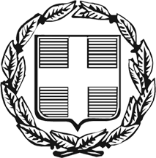 ΕΛΛΗΝΙΚΗ ΔΗΜΟΚΡΑΤΙΑ 2η ΕΙΔΙΚΗ ΕΠΙΤΡΟΠΗΕΠΙΚΙΝΔΥΝΩΣ ΕΤΟΙΜΟΡΡΟΠΩΝ (Ε.ΕΠ.ΕΤ.)ΧΩΡΙΚΗΣ ΑΡΜΟΔΙΟΤΗΤΑΣ ΑΠΟΚΕΝΤΡΩΜΕΝΗΣ ΔΙΟΙΚΗΣΗΣΘΕΣΣΑΛΙΑΣ - ΣΤΕΡΕΑΣ ΕΛΛΑΔΑΣ               Βόλος, 24 Μαΐου 2024               Αριθ. πρωτ. οικ. 10Η ΠΡΟΕΔΡΟΣΠροβιά Αγγελική Η ΓΡΑΜΜΑΤΕΑΣΕιρήνη Πολατίδου Ανδριανή ΔιαγουμάΑστέριος ΖιάμπαςΑργύρης Αργυρόπουλος